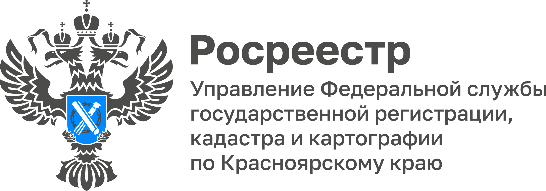 Внимание! Пожары!Ежегодно с наступлением весны и началом дачного сезона на территории Красноярского края возникают пожары. Возникновение пожаров приводит к уничтожению участков леса, зеленых насаждений,          посевов сельскохозяйственных культур, жилых домов, гибели людей и животных.Управление Росреестра по Красноярскому краю наряду с другими ведомствами участвует в мероприятиях по профилактике и предупреждению пожаров на землях сельскохозяйственного назначения, землях населенных пунктов и иных категориях земель.Государственными земельными инспекторами Управления при осуществлении профилактических и контрольных (надзорных) мероприятий проводится, в том числе разъяснительная работа с контролируемыми лицами по недопущению несанкционированного выжигания сухой травянистой растительности, стерни, пожнивных остатков, разведения костров и проведения пожароопасных работ в условиях сухой ветреной погоды.В рамках мероприятий по профилактике и предупреждению пожаров Управлением в I квартале 2023 г.:- проведено 214 профилактических бесед;- распространено листовок и буклетов в количестве 521 шт. Контролируемые лица информируются об ответственности за несоблюдение Правил противопожарного режима в Российской Федерации, утвержденных постановлением Правительства Российской Федерации от 16.09.2020 № 1479.Управление Росреестра обращает особое внимание жителей Красноярского края на то, что несанкционированное выжигание сухой травянистой растительности, стерни, пожнивных остатков, разведение костров и проведение пожароопасных работ в условиях сухой и ветреной погоды, а также неосторожное обращение с огнем может привести к серьезным и непоправимым последствиям!           Материалы подготовлены Управлением Росреестра по Красноярскому краюКонтакты для СМИ:тел.: (391)2-226-756е-mail: pressa@r24.rosreestr.ru«ВКонтакте» http://vk.com/to24.rosreestrTelegram https://t.me/Rosreestr_krsk24Одноклассники https://ok.ru/to24.rosreestr